Конспект образовательной деятельностиАртемьева Любовь Борисовна, воспитатель МДОУ «Детский сад №142»Тема: конспект интегрированного занятия по экспериментированию с мукой, лепке из соленого теста «Маленькие пекари» Возраст:2 младшая   группаЦель: формирование представления дошкольников о свойствах соленого теста, как материала для лепки.Предварительная работа с детьми: знакомство с профессией повара в детском саду, рассматривание картинок «Кондитерские изделия», чтении художественной  литературы:«Как мужик рожь сеял»,«Колосок»(украинская сказка), отгадывание загадок по теме хлебобулочные изделия.Работа с родителями: наблюдение в магазине ассортимента хлебобулочных изделий.Оборудование и материалы к ООД: мука, стакан с водой, игрушка Мишка, кусочки теста, колпаки, фартуки на каждого ребенка, подложка для раскатывания теста, скалка, формочки для вырезания печенья, корзинка с печеньем.Виды деятельности в ходе ООД: познавательно-исследовательская, игровая, коммуникативная, практическаяХод ОД:Примечание: при проведении организованной образовательной деятельности, можно исключить физкультминутку без нарушения образовательной деятельности Приложение 1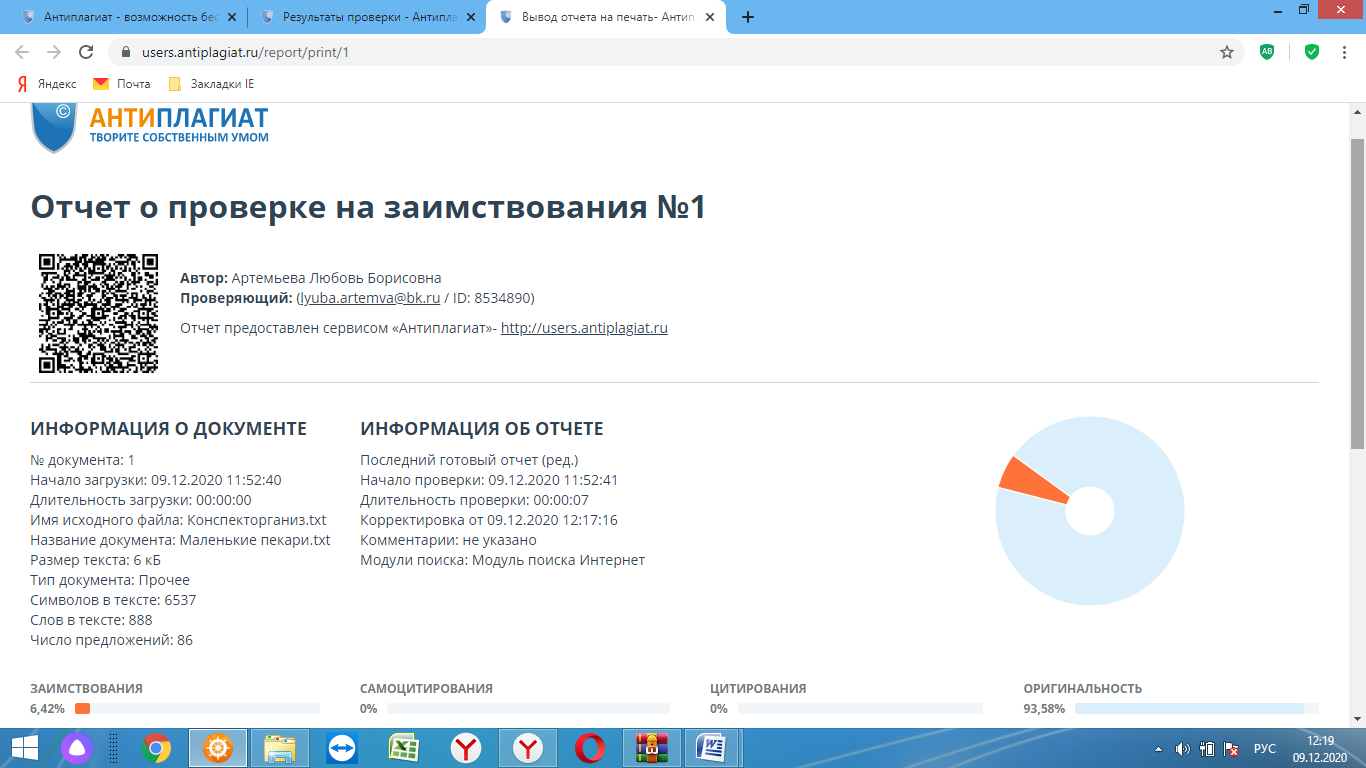 Виды задачИнтеграция образовательных областейОбучающие1.1. Познакомить детей со свойствами муки: сыпучая, безвкусная, белая.Дать представление о способах действий: замешивание.Познакомить с готовым тестом как с художественным материалом, его свойствами.Формировать навыки раскатывания комочков прямыми движениями.Познавательное развитиеФизическое развитиеРазвивающиеРазвивать тактильные ощущения, мелкую моторику рук.2.3Развивать познавательную активность.2.4Развивать зрительное и слуховое внимание.      2.5 Развивать активный словарь детей. сыпучая, безвкусная, белая, замешивание, раскатывание,   пекарь, скалка.Познавательное развитиеРечевое развитиеФизическое развитиеВоспитательные 3.1Вызвать у дошкольников позитивные эмоции, аккуратность, взаимопомощь. 3.2 Содействовать формированию самооценкисвоей деятельностиПознавательное развитиеСоциально-коммуникативное развитиеЭтапы ООДЭтапы ООДПродолжительность№ задачиМетоды, приемы, формыХодАнализ ООД1.Организационный этап (подготовка кОД)1.Организационный этап (подготовка кОД)1 мин.-Приход герояБеседаПроблемный вопросБеседаИсследованиеВопросыБеседаЭкспериментВопросыОбобщениеВыводХудожественное словоПоказБеседаПрактическая деятельностьВопросыХудожественное словоЗдравствуйте, ребята.2. Мотивационный (обеспечение мотивации и принятие детьми цели деятельности, введение в игровую ситуацию)2. Мотивационный (обеспечение мотивации и принятие детьми цели деятельности, введение в игровую ситуацию)2-3 мин.3.1Приход герояБеседаПроблемный вопросБеседаИсследованиеВопросыБеседаЭкспериментВопросыОбобщениеВыводХудожественное словоПоказБеседаПрактическая деятельностьВопросыХудожественное словоРебята, посмотрите, кто к нам сегодня пришёл в гости? (Медвежонок)М: – Здравствуйте, ребята! М. Сегодня я пришёл к вам, потому что услышал, что вы собираетесь что-то печь, а я очень люблю разные сладости: торты, пряники, печенье, бублики!Медвежонок ты что-то принес нам в корзинке?М. Я принес формочки, но не знаю, что с ними делать?Ребята, а вы знаете, для чего нужны формочки? (печь куличики, печенье, мы их печем в песочнице)Правильно ребята, с помощью формочек мы печем печенье и пирожки в песочнице.3.Этап создания проблемной ситуации (актуализации знаний)          3. Игровая деятельность2 мин3.12.5Приход герояБеседаПроблемный вопросБеседаИсследованиеВопросыБеседаЭкспериментВопросыОбобщениеВыводХудожественное словоПоказБеседаПрактическая деятельностьВопросыХудожественное словоМ: Ребята, я хочу научиться печь настоящее печенье, пирожки. Ребята, а мы можете помочь Медвежонку? (можем)Как мы это сделаем?(покажем Мишке как печь пирожки, научим печь из песка, мы сами не умеем)Тогда я предлагаю вам отправится в гости к человеку, который печет пироги, печенье, бублики.А вы знаете, как называется его профессия?  (нет)Его профессия –пекарь.Ну что тогда отправляемся в путь?4.Этап решения   проблемной ситуации.          3. Игровая деятельность5-7 мин1.12.32.52.13.12.32.52.1Приход герояБеседаПроблемный вопросБеседаИсследованиеВопросыБеседаЭкспериментВопросыОбобщениеВыводХудожественное словоПоказБеседаПрактическая деятельностьВопросыХудожественное словоЗдравствуйте, ребята. Вы зачем ко мне пришли? (научиться печь пирожки, печенье из теста)Хорошо. Но прежде, чем, приступить к работе, нам необходимо надеть колпаки и фартуки (зачем)Чтобы не испачкаться!Медвежонок, и тебе приготовили форму.Посмотрите, что у меня в корзинке(баранки, печенье)А из чего пекут всё это? (из теста)Но у нас нет теста, как быть? Нужно его замесить!Из чего же мы замесим тесто? (из муки)Подойдите к столу. Посмотрите, это – мука. Скажите, какого она цвета? (белая) Как вы думаете, у муки есть запах? Наклонитесь и осторожно понюхайте муку(ничем не пахнет) Правильно, у муки нет запаха. А может быть, у неё есть вкус? Попробуйте немножко.(не пахнет, вкуса тоже нет) Правильно, а раз у муки нет вкуса, значит, она безвкусная. Давайте это новое слово повторим все вместе. БЕЗВКУСНАЯ. А теперь возьмите муку в ладошки. Какая она?(легкая, мягкая, пушистая)Ребята, а как вы думаете, что станет с мукой, если мы нальем в нее воды? Какая она станет? (жидкая). Давайте попробуем. Вот стаканчики с водой, она в них чистая и прозрачная. В один стаканчик аккуратно насыпьте в воду муку: что получилось? Вода была прозрачная, а теперь стала какой? (Белой, грязной) А почему вода стала белая? (потому что добавили муку)Добавим еще муки. Потрогайте, какая она стала?(Липкая, густая) Правильно, мука стала липкая, вязкая.А чтобы из него можно было лепить пирожки, бублики или печенье нужно замесить тесто, добавить еще муки и соль, чтобы тесто не прилипало к рукам. Давайте его теперь потрогаем. Оно мягкое и не прилипаем к рукам. Значит, чтобы замесить тесто, что нам понадобится (мука, вода, соль).Физкультминутка «Тесто весело помнем».(выполнение движений в соответствии с текстом)Тесто дружно мы помялиИ в ладошках покаталиСкалкой тесто распрямилиИ начинку положилиПирожочек мы слепили.5.Этап закрепления знания в играх           3. Игровая деятельность5 мин1.31.52.52.43.1Приход герояБеседаПроблемный вопросБеседаИсследованиеВопросыБеседаЭкспериментВопросыОбобщениеВыводХудожественное словоПоказБеседаПрактическая деятельностьВопросыХудожественное словоЗанимайте свои места.Что мы с вами будем печь? (печенье)Удобно вырезать печенье из кусочков, которые лежат у вас на столе? (Нет)Как вы думаете, что нужно сделать с тестом? (примять, сделать ровным)Правильно, раскатать в ровный пласт, а поможет нам вот этот предмет, называется скалка (показывает, как раскатывать)Теперь берем формочки и вырезаем печенье.Готовые изделия выкладываем на поднос и уносим на кухню в печку.Ну что Мишутка, теперь ты знаешь, для чего нужны формочки. Да, а еще я научился замешивать тесто и печь печенье. Я испеку для своей бабушки. Спасибо, ребята, до свидания.6 (4). Рефлексивный этап (подведения итогов ООД, самооценка детей).6 (4). Рефлексивный этап (подведения итогов ООД, самооценка детей).3 мин3.13.2Приход герояБеседаПроблемный вопросБеседаИсследованиеВопросыБеседаЭкспериментВопросыОбобщениеВыводХудожественное словоПоказБеседаПрактическая деятельностьВопросыХудожественное словоРебята, как вы думаете, мы смогли помочь Мишутке?( да)А как мы ему помогли? (отправились к пекарю, научили замешивать тесто, печь печенье, вырезать формочками печенье)Посмотрите, какое красивое печенье у нас получилось.Раскатали скалкой
Тесто на кружочки
Вырезали формочкой
Звёзды и цветочки.Испекли в духовке
Мы своё печенье,
Получилось вкусно,
Просто объеденье!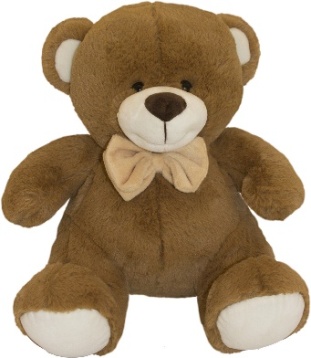 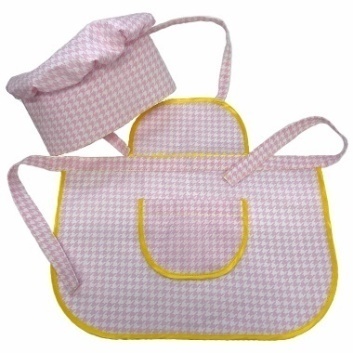 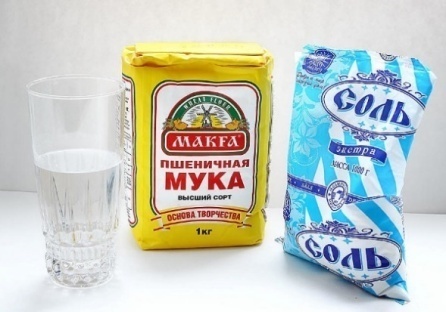 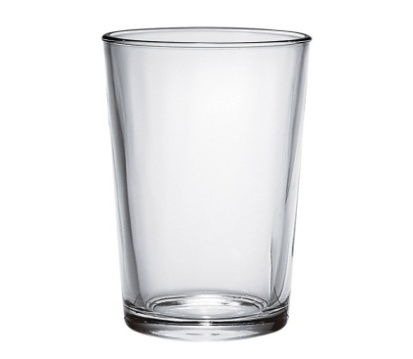 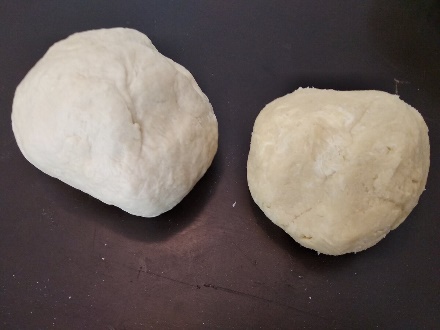 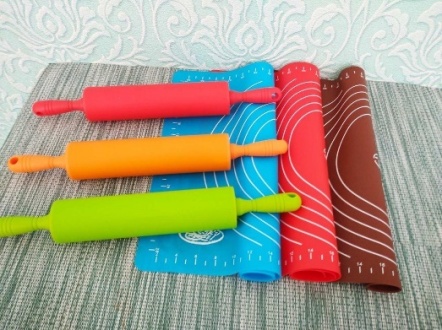 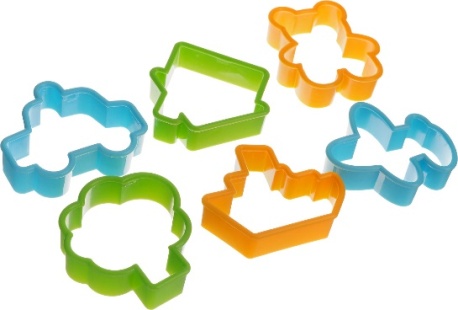 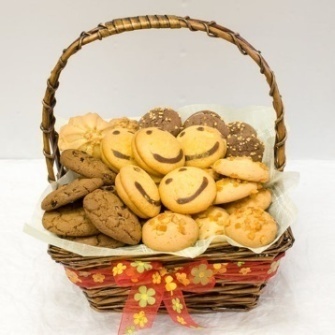 